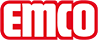 emco Bauemco DIPLOMATE Premium Large avec revêtement outdoor et profilé brosses 517 PL Outdoor BType517 PL Outdoor Brésistancenormale à forteprofilé porteuraluminium à l'épreuve du gauchissement avec isolation phonique en sous-face.Couleur de profilé porteurEn aluminium par défaut. Teintes anodisées moyennant supplément: or EV3, bronze moyen C33, noir C35 ou acier inoxydable C31Hauteur env. (mm)17RevêtementLe revêtement Outdoor, adapté à une mise en œuvre en extérieur, retient les salissures grossières. Le profilé supplémentaire améliore l'action de nettoyage.écartement standard des profilés (mm): env.5mm, rondelles-entretoises en caoutchoucportes automatiquesEspacement de profilés disponible en option en 3mm pour les portes automatiques selon la norme DIN 186005ColorisanthracitebrunrougegrisNoircomportement au feuClassement au feu Cfl-s1 des revêtements selon la norme EN 13501liaisonpar câbles en acier inox enrobés d'une gaine PVCGarantieLes conditions de garantie peuvent être consultées sur la page:Matériau de revêtement100 % PA 6 (Polyamide)Classe de résistanceMise en œuvre projet 33CotesLargeur du tapis:…... mm (longueur des profilés)Profondeur du tapis:…. mm (sens de passage)contactemco Benelux B.V. · Divisie Bouwtechniek · Veldrijk 2 · 8530 Harelbeke / BE · Tel. (+32) 056 224 978 · bouwtechniek@benelux.emco.de · www.emco-bau.com